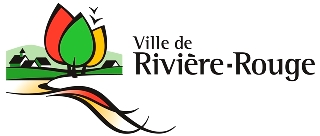 CALENDRIER DES RÉUNIONS 2019CCUE* 	Une demande incomplète ne sera pas acceptée, donc tous les documents requis doivent être déposés au moment de la demande ainsi que le paiement des frais afférents.*	À noter que le délai imposé pour le dépôt des documents permet au Service d’urbanisme et d’environnement de vérifier et analyser la demande.DÉPÔT DES DOCUMENTS(date limite de réception)Réunion duCCUERéunion duconseil21JANVIER6 FÉVRIER 12 MARS25 FÉVRIER13 MARS2 AVRIL18 MARS3 AVRIL 7 MAI22 AVRIL8 MAI4 JUIN20 MAI5 JUIN2 JUILLET19 AOÛT4 SEPTEMBRE1er OCTOBRE16 SEPTEMBRE2 OCTOBRE5 NOVEMBRE21 OCTOBRE6 NOVEMBRE3 DÉCEMBRE18 NOVEMBRE4 DÉCEMBRE